	ANTAKYA TİCARET BORSASI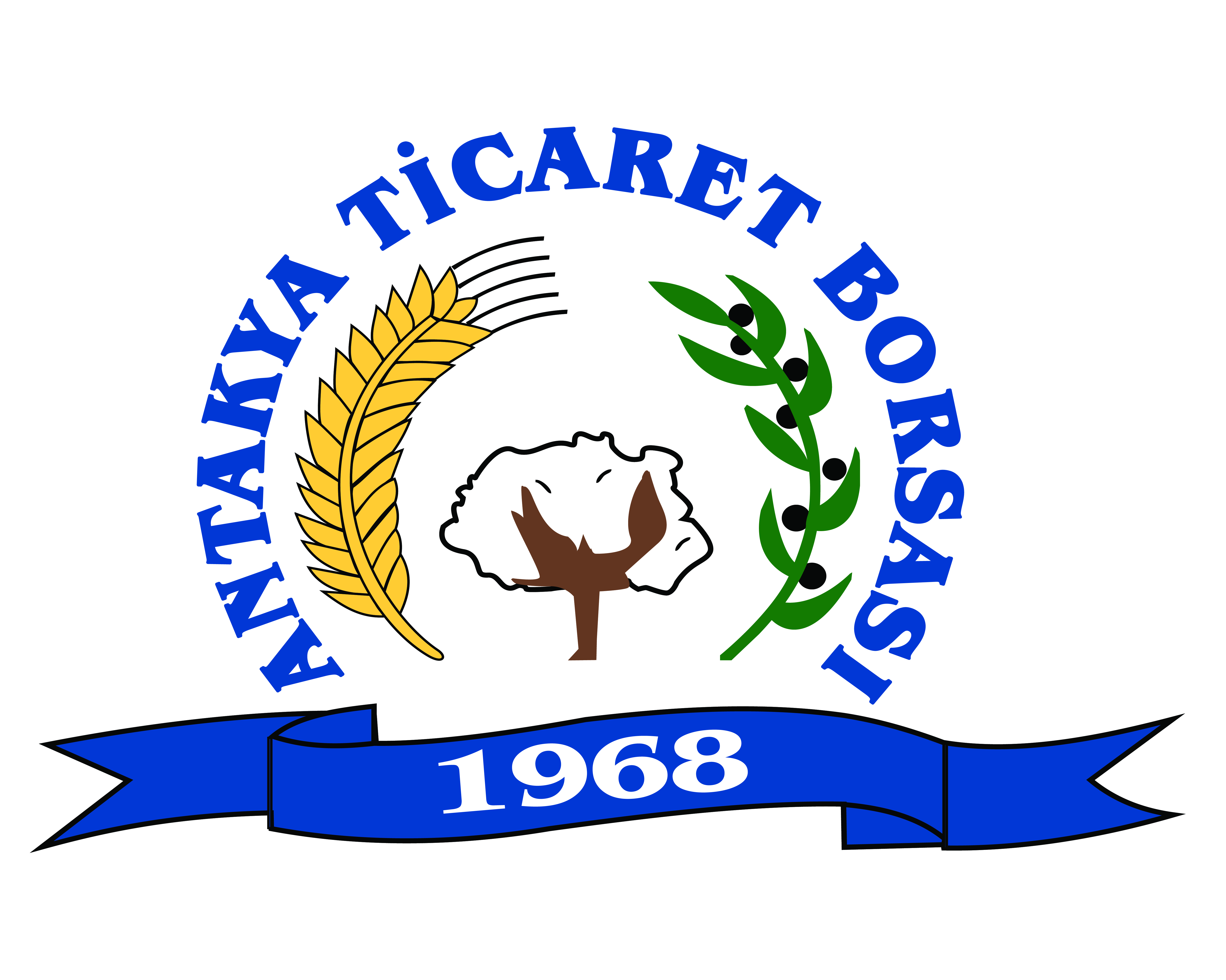 2016 YILI İŞ PLANIBorsa Yönetim Kurulu’nca  02.01.2015 tarihinde onaylanmıştır. Genel Sekreterin Adı Soyadı					         İmza:Metin KUSEYRİKONUKONUSORUMLUPLANLANANPLANLANANYAPILACAKLARYAPILACAKLAR  MALİYETİŞBİRLİĞİ YAPILACAK KURUMLARTARİH VE SÜRETARİH VE SÜREBorsa Web Sayfası Dil DesteğiBorsa Web Sayfası Dil DesteğiMetin KUSEYRİRedifiye GÜLENBorsa web sayfasının kapsamının arttırılmasıBorsa web sayfasının kapsamının arttırılmasıHizmet alımıHizmet alımıWeb Dizayn FirmasıOCAKOCAKAntakya Ticaret Borsası 2014-2017 Stratejik PlanAntakya Ticaret Borsası 2014-2017 Stratejik PlanMetin KUSEYRİRedifiye GÜLENBorsa 2014-2017 Stratejik Plan kitabının oluşturulmasıBorsa 2014-2017 Stratejik Plan kitabının oluşturulmasıAkreditasyon EkibiAkreditasyon Ekibi OCAK OCAKSosyal Etkinlikler ve ToplantılarSosyal Etkinlikler ve ToplantılarMetin KUSEYRİRedifiye GÜLEN Yönetim Kurulu Personel, üye,   paydaşlar  ile sosyal, kültürel etkileşimPersonel, üye,   paydaşlar  ile sosyal, kültürel etkileşimYemekli-yemeksiz toplantılar, geziler, fuarlarYemekli-yemeksiz toplantılar, geziler, fuarlar  PaydaşlarYıl boyunca farklı tarih-sürelerdeYıl boyunca farklı tarih-sürelerdeEğitim ÇalışmalarıEğitim ÇalışmalarıMetin KUSEYRİRedifiye GÜLENPersonel ve üye ile ilgili eğitsel çalışmalarPersonel ve üye ile ilgili eğitsel çalışmalarÜyelere yönelik  sektörel Eğitimler, personel eğitimleriÜyelere yönelik  sektörel Eğitimler, personel eğitimleriZeytinyağcı ve bal ticareti yapan üyelere eğitimDanışman,Yıl boyunca farklı tarih-sürelerdeYıl boyunca farklı tarih-sürelerdeLaboratuvar   Laboratuvar   Yönetim KuruluMetin KUSEYRİYönetim KuruluMetin KUSEYRİLaboratuvarın analiz sayısını arttırmakLaboratuvarın analiz sayısını arttırmakEl broşürleri bastırmak ve Web sayfasında yayınlayarak laboratuarın tanıtımının yapılması Yıl boyunca farklı tarih-sürelerdeAnket ÇalışmasıMetin KuseyriRedifiye GülenMetin KuseyriRedifiye GülenMetin KuseyriRedifiye GülenPersonel ve üyelerin Anket öneri ve şikayetlerinin alınması Personel ve üyelerin Anket öneri ve şikayetlerinin alınması Formların Düzenlenip Dağıtılması,Web sayfasına üye şikayet ve menuniyet anketinin konulmasıİç ve Dış Paydaşlarİç ve Dış Paydaşlar